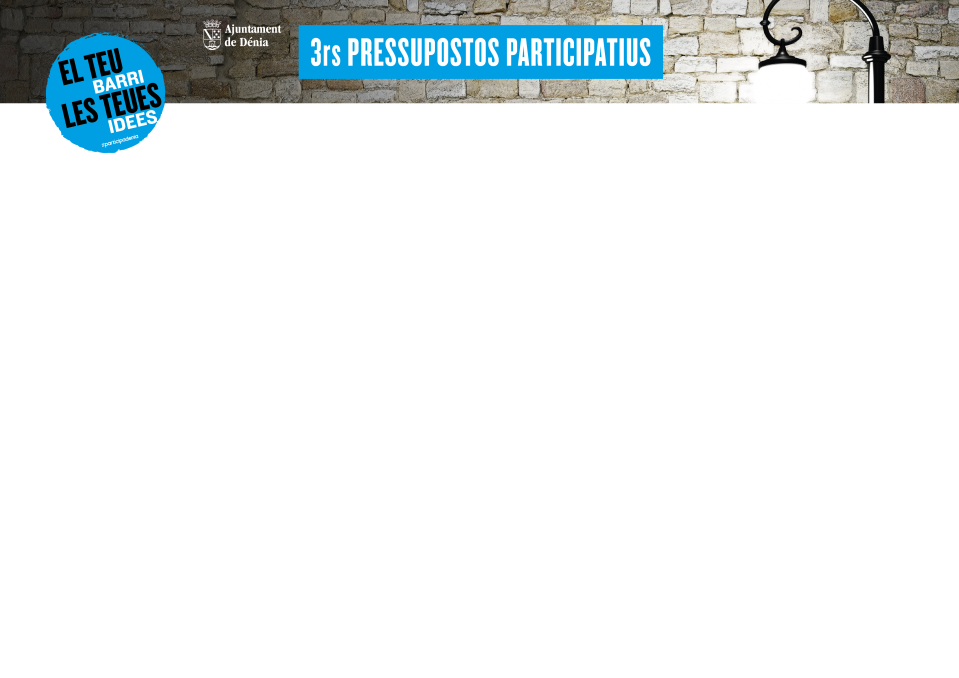 RESULTATS VOTACIONS PRESSUPOSTOS PARTICIPATIUS 2020VOTS EMESOS: 3646DNIs participants: 881BARRIORDREPROPOSTAVOTSBAIX LA MAR- DARRERE DEL CASTELLParticipants 1591Asfaltat carrers Hort, Escullera, Marines i Alberto Sentí56BAIX LA MAR- DARRERE DEL CASTELLParticipants 1592Millores del parc d'Av. Miguel Hernández.53BAIX LA MAR- DARRERE DEL CASTELLParticipants 1593Pàrquing bicis i parc per a gossos en Av Miguel Hernández48BAIX LA MAR- DARRERE DEL CASTELLParticipants 1594Fonts públiques46BAIX LA MAR- DARRERE DEL CASTELLParticipants 1595Carrer Xàbia asfalt i embornals38BAIX LA MAR- DARRERE DEL CASTELLParticipants 1596Enllumenat i arbres en C/ Miramar36BAIX LA MAR- DARRERE DEL CASTELLParticipants 1597Reurbanització del carrer Hort: voreres i asfalt22FAROLETA–DIANAParticipants  1371Boques de pluvials en C/ Calpe82FAROLETA–DIANAParticipants  1372Asfalt Carrer Carlos Sentí55MARINESParticipants 1641Voreres primer quilòmetre de la carretera de Les Marines80MARINESParticipants 1642Millores parcs de Les Marines51MARINESParticipants 1643Enllumenat Nova Dénia33MARINESParticipants 1644Passos de vianants més segurs33MARINESParticipants 1645Rampes accessibles en Assagador de la Marjal i especialment als encreuaments amb Crta. Les Marines31MARINESParticipants 1646Fanals en passos de vianants de Les Marines28MARINESParticipants 1647Ampliació de voreres de l'Assagador de la Marjal13MARINESParticipants 1648Senyalització i voreres de C/ Rap9MARINESParticipants 1649Accessibilitat a platja de Les Deveses, C/ Riu Grande8MARINESParticipants 16410Limitadors de velocitat C/ Rap2MARINESParticipants 16411Pas de vianants a l’altura del C/ Bogavant2MARINESParticipants 16412Il·luminació en C/Xalana amb C/ Bot0MONTGÓParticipants1711Millores Parc C/ Ginjoler104MONTGÓParticipants1712Asfaltar Camí de Les Alqueries79MONTGÓParticipants1713Fanals en C/ Teseu69MONTGÓParticipants1714Limitadors de velocitat en el carrer Major de la Pedrera52OEST–CAMPAMENTSParticipants 1631Reurbanització C/ Les Portelles134OEST–CAMPAMENTSParticipants 1632Reductors de velocitat entorn de Pl. Arxiduc Carles84OEST–CAMPAMENTSParticipants 1633Espill en C/Major amb C/ de la Bretxa57PARIS-CAMP ROIGParticipants 1921Plantació d'arbres al barri63PARIS-CAMP ROIGParticipants 1922Canvi Il·luminació Pl. Jaume I, C/ Patricio Ferrándiz i C/ Sagunt61PARIS-CAMP ROIGParticipants 1923Espai d'oci per a persones TEA55PARIS-CAMP ROIGParticipants 1924Reparacions Parc de Torrecremada53PARIS-CAMP ROIGParticipants 1925Condicionament del C/ Túria45PARIS-CAMP ROIGParticipants 1926Posar plantes/arbustos en C/ Juan Chabás19PARIS-CAMP ROIGParticipants 1927Canvi de papereres al barri18PARIS-CAMP ROIGParticipants 1928Ampliació vorera C/ José Oliver17PARIS-CAMP ROIGParticipants 1929Canvi de papereres al barri17PARIS-CAMP ROIGParticipants 19210Arranjament xamfrà entre Av. Montgó i C/ Patricio Ferràndiz15PORT–CENTREParticipants 1281Ampliació de voreres78PORT–CENTREParticipants 1282Escatat de la plaça del Consell47ROQUESParticipants 1051Neteja i reixa vessant oest del Castell83ROQUESParticipants 1052Millora de les escales de C/ Desemparats amb Av. del Cid70ROQUESParticipants 1053Senyalització aparcament barri Roques31ROTESParticipants 1671Voreres i fanals principi de la Ctra.CV-736121ROTESParticipants 1672Millora del Camí de les Troies100ROTESParticipants 1673Reductors de Velocitat a la carretera52SALADARParticipants1471Canvi d'il·luminació a LED en parc Chabás68SALADARParticipants1472Pas accessible en Av Marquesat amb C/ Sertori65SALADARParticipants1473Espill en C/ Sertori amb Av. Marquesat43SALADARParticipants1474Asfaltat C/ Pedreguer40SALADARParticipants1475Asfaltat i embornals del C/ Baptista Mateo36SALADARParticipants1476Bancs cantonada Passeig del Saladar amb C/ Diana22DÉNIAParticipants6021Berenador zona verda316DÉNIAParticipants6022Millores al Passeig del Saladar205DÉNIAParticipants6023Ombrejar parcs infantils201DÉNIAParticipants6024Creació de circuit urbà per a córrer159DÉNIAParticipants6025Condicionament i millora de les zones verdes exteriors al nucli urbà150DÉNIAParticipants6026Millores a l’skatepark51DÉNIAParticipants6027Parc caní agility40